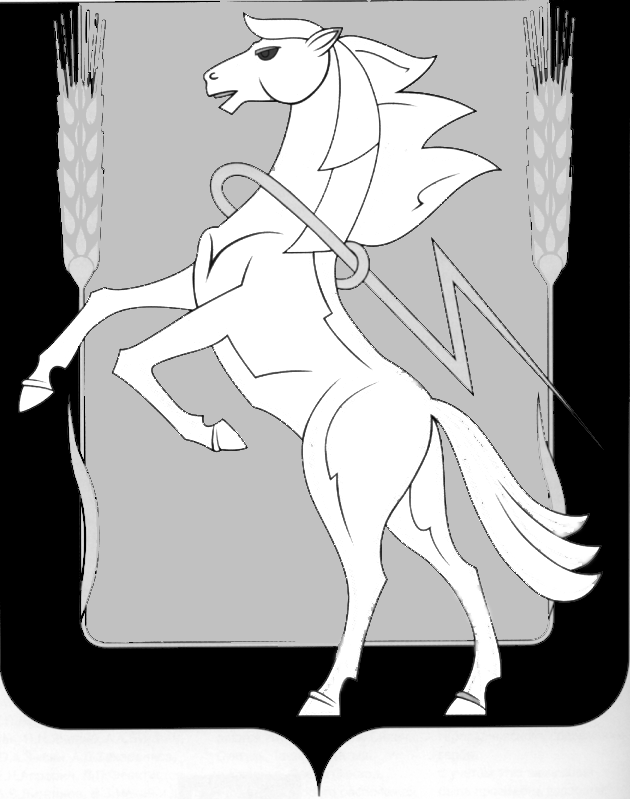 СОБРАНИЕ ДЕПУТАТОВ СОСНОВСКОГО МУНИЦИПАЛЬНОГО РАЙОНАШЕСТОГО СОЗЫВАРЕШЕНИЕот « 16 » марта 2022 года № 293О награждении Почетной грамотой Собрания депутатов  Заслушав и обсудив доклад председателя постоянной комиссии по награждению Собрания депутатов Сосновского муниципального района   М.В. Гляделовой, Собрание депутатов Сосновского муниципального района шестого созыва РЕШАЕТ:1.Наградить Почетной грамотой Собрания депутатов и премией в размере 5000-00 (пяти тысяч) рублей:1) Веденееву Елену Тимофеевну –  преподавателя муниципального бюджетного учреждения дополнительного образования «Детская школа искусств с. Долгодеревенское» за многолетний добросовестный труд, профессионализм, личный вклад в творческое воспитание подрастающего поколения и в связи с празднованием Дня работника культуры;2) Даутову Шарифу Ансаровну – руководителя кружка Трубненского сельского дома культуры муниципального бюджетного учреждения культуры «Межпоселенческое социально-культурное объединение» за добросовестный труд, вклад в развитие культуры Сосновского муниципального района и в связи с празднованием Дня работника культуры.  2. Опубликовать настоящее Решение в газете «Сосновская Нива» и разместить на официальном сайте органов местного самоуправления Сосновского муниципального района в сети Интернет www.chelsosna.ru.Председатель Собрания депутатов Сосновского муниципального района	          		                                Г.М. Шихалёва